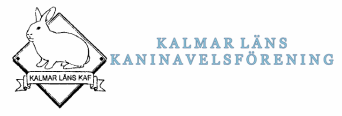 Kalmar Läns Kaninavelsförening inbjuder tillKLUBBMÄSTERSKAP
(s.k. Lådutställning) I Ödebo Ålem
Lördagen den 10 december 2022 Anmälningsavgift klass A och B  50:-/kanin
 Kostnad erlägges på plats.Anmäl gärna online genom SKAF:s medlemssystem eller
 Anmälan skickas till Barbro Sjöstrand, Vackamo 116, 361 94 Eriksmåla.
Mobil 070 3693064. Även via mail till babsa.n@hotmail.comAnmälan ska vara Barbro tillhanda senast den 29/11. Domare utsedd av förbundet. Djuren ska vara på utställningsplatsen senast kl 09.00 om ingen annan överenskommelse träffats.
Lådutställning innebär att kaninerna stannar i sina lådor utom vid bedömningStambokföra
Vill du stambokföra kaniner så ta med bedömningskort och stamtavla. 
Endast klass A, vuxenkort. 
Kostnad 20:-/kanin. Erlägges på plats.
Ingen föranmälan. Kaninerna behöver ej närvara. 
Dagens bedömda kaniner i klass A kan också stambokföras så glöm inte  stamtavlorna.Efter klubbmästerskapet fortsätter vi med ett Föreningsmöte. Kom gärna med idéer för att göra en bra förening ännu bättre.
Kalmar KAF bjuder på förtäring i form av frukost och senare på dagen varm mat.För vägbeskrivning kontakta Per Bergh 072 5057213 eller Lena Bergh 0709 615071Välkomna till en trevlig dag!Kalmar Läns KAF